                                                     ПРОТОКОЛ №2                          Совещание при главе администрации                          Донгаронского сельского поселения   21.01.2019г.                                                                       с. Донгарон                                             Присутствующие лица:  - Глава АМС –               Булкаев Э.Ш.  - специалист АМС       Цаллагов Х.Х.  - Депутат собрания:  Джусоева Р.Л.                                          Булкаев И.Р                                          Санакоев В.Г.                                          Кабисов Т.Г.                                                       Повестка дня:        «  Утверждение положения экологического контроля на территории    Донгаронского сельского  поселения  Пригородного района РСО –Алания»	                   Выступили:         Булкаев Э.Ш.: Руководствуясь Федеральным законом от 06.10.2003 N 131-ФЗ "Об общих принципах организации местного самоуправления в Российской Федерации", Федеральным законом от 10.01.2002 N 7-ФЗ "Об охране окружающей среды", Федеральным законом от 30.03.1999 N 52-ФЗ "О санитарно-эпидемиологическом благополучии населения", Федеральным законом от 26.12.2008 N 294-ФЗ "О защите прав юридических лиц и индивидуальных предпринимателей при осуществлении государственного контроля (надзора) и муниципального контроля"  нам надо Утвердить Положение о   экологическом контроле в   Донгаронском сельском поселении  и утвердить  форму акта проверки       Джусоева Р.Л.:  Во исполнении Федерального закона мы  должны  принять, а  администрация сельского поселения утвердить  Положение о   экологическом контроле и форму акта проверки      Булкаев Э.Ш. : Ставим на голосование  За -4, против -0, воздержались-0                         Принят единогласным решением депутатов.           Глава администрации           Донгаронского сельского поселения                                        Булкаев Э.Ш..    363101, Республика Северная Осетия – Алания, с. Донгарон, ул. Кирова, 5; тел./ факс: 8(86738) 2-21-86; 		  http://www.amsdongaron.ru, e-mail: dongarond@mail.ru                                                	          РАСПОРЯЖЕНИЕ № 4   21.01.2019г.                                                                   с. ДонгаронРуководствуясь Федеральным законом от 06.10.2003 N 131-ФЗ "Об общих принципах организации местного самоуправления в Российской Федерации", Федеральным законом от 10.01.2002 N 7-ФЗ "Об охране окружающей среды", Федеральным законом от 30.03.1999 N 52-ФЗ "О санитарно-эпидемиологическом благополучии населения", Федеральным законом от 26.12.2008 N 294-ФЗ "О защите прав юридических лиц и индивидуальных предпринимателей при осуществлении государственного контроля (надзора) и муниципального контроля", Уставом  Донгаронского сельского поселения, решением Собрания депутатов  Донгаронского сельского поселения  №2 от21.01.2019 года даю Распоряжение:       1.Утвердить Положение о муниципальном экологическом контроле в          Донгаронском сельском поселении (Приложение 1).      2. Утвердить форму акта проверки (Приложение 2).      3.  Экологический контроль на территории    Донгаронского       сельское         поселения возложить на Бязрову Заиру Казбековну ( специалиста АМС)        4. Опубликовать настоящее решение в Информационном бюллетене.         5. Решение вступает в силу с момента опубликования.	Глава Донгарон               сельского поселения                                          Булкаев Э.Ш.СОБРАНИЕ ДЕПУТАТОВ    ДОНГАРОНСКОГО СЕЛЬСКОГО ПОСЕЛЕНИЯ ПРИГОРОДНОГО РАЙОНА РСО - АЛАНИЯРЕШЕНИЕ №1                                   21.01.2019г.                                                                     с. Донгарон    О   экологическом контроле на территории    Донгаронского сельского поселения  Пригородного района РСО -АланияРуководствуясь Федеральным законом от 06.10.2003 N 131-ФЗ "Об общих принципах организации местного самоуправления в Российской Федерации", Федеральным законом от 10.01.2002 N 7-ФЗ "Об охране окружающей среды", Федеральным законом от 30.03.1999 N 52-ФЗ "О санитарно-эпидемиологическом благополучии населения", Федеральным законом от 26.12.2008 N 294-ФЗ "О защите прав юридических лиц и индивидуальных предпринимателей при осуществлении государственного контроля (надзора) и муниципального контроля", Уставом  Донгаронского сельского поселения, Собранием  депутатов  Донгаронского сельского поселения решил:      1.Утвердить Положение о муниципальном экологическом контроле в          Донгаронском сельском поселении (Приложение 1).      2. Утвердить форму акта проверки (Приложение 2).      3. Опубликовать настоящее решение в Информационном бюллетене.         4. Решение вступает в силу с момента опубликования.      Глава администрации      Донгаронского сельского поселения                             Булкаев Э.Ш.                                                        Приложение N 1                                                                             к решению Собрания депутатов                                                                                   Донгаронского сельского поселения                                                           от 21.01.2019 г. N 2ПОЛОЖЕНИЕО МУНИЦИПАЛЬНОМ ЭКОЛОГИЧЕСКОМ КОНТРОЛЕВ  ДОНГАРОНСКОМ СЕЛЬСКОМ ПОСЕЛЕНИИ1. Общие положения1.1. Настоящее Положение разработано в соответствии с Конституцией Российской Федерации, Федеральным законом от 06.10.2003 N 131-ФЗ "Об общих принципах организации местного самоуправления в Российской Федерации", Федеральным законом от 10.01.2002 N 7-ФЗ "Об охране окружающей среды", Федеральным законом от 30.03.1999 N 52-ФЗ "О санитарно-эпидемиологическом благополучии населения", Федеральным законом от 26.12.2008 N 294-ФЗ "О защите прав юридических лиц и индивидуальных предпринимателей при осуществлении государственного контроля (надзора) и муниципального контроля", Уставом  Донгаронского сельского поселения.Положение определяет цели, задачи, принципы, объекты, порядок осуществления муниципального экологического контроля на территории  Донгаронского сельского поселения  Пригородного района РСО-Алания1.2. Муниципальный экологический контроль осуществляется Администрацией  Донгаронского сельского поселения.Перечень должностных лиц и специалистов Администрации, наделенных полномочиями по осуществлению муниципального экологического контроля утверждается распоряжением Администрации  Донгаронского сельского поселения.1.3. Экологический контроль осуществляется в пределах территории поселения посредством реализации системы мер по предотвращению, выявлению и пресечению нарушений законодательства об охране окружающей среды, обеспечению соблюдения субъектами хозяйственной и иной деятельности требований, в том числе норм и нормативов, государственных стандартов (технических регламентов), в сфере охраны окружающей среды.Целью муниципального экологического контроля является сохранение благоприятной окружающей среды и обеспечение рационального использования природных ресурсов на территории поселения.Задачей муниципального экологического контроля является обеспечение исполнения и соблюдения на территории поселения законодательства Российской Федерации об охране окружающей среды, законодательства  РФ об охране окружающей среды и правовых актов поселения в области охраны окружающей среды всеми юридическими лицами, индивидуальными предпринимателями, должностными лицами и гражданами.1.4. Муниципальный экологический контроль на территории поселения осуществляется на основе следующих принципов:- независимость должностных лиц, осуществляющих контроль, от подконтрольных субъектов;- приоритет превентивной функции контроля;- открытость и доступность для проверок любых объектов хозяйственной и иной деятельности, в том числе режимных - с соблюдением установленных для них правил доступа;- периодичность и оперативность проведения контрольных мероприятий;- недопустимость непосредственного получения органом (уполномоченным представителем органа) муниципального экологического контроля денежных средств, ценных подарков, услуг от подконтрольного субъекта в рамках проведения экологического контроля;- координация с другими видами экологического контроля.1.5. Администрация поселения осуществляет муниципальный экологический контроль во взаимодействии с территориальными органами федеральных органов по технологическому и экологическому надзору, надзору в сфере природопользования, ветеринарному и фитосанитарному надзору, надзору в сфере защиты прав потребителей и благополучия человека, федерального органа кадастра объектов недвижимости, другими федеральными органами исполнительной власти, органами исполнительной власти  Республики Северная Осетия – Алания, общественными объединениями и гражданами.В целях координации совместных действий и повышения эффективности государственного, муниципального и общественного экологического контроля могут заключаться соглашения о взаимодействии Администрации поселения с названными органами власти и общественными объединениями.2. Объекты и виды муниципального экологического контроля2.1. Объектами муниципального экологического контроля на территории поселения являются:- все объекты хозяйственной и иной деятельности независимо от форм собственности и ведомственной принадлежности, расположенные на территории поселения, за исключением объектов хозяйственной и иной деятельности, подлежащих федеральному государственному экологическому контролю (экологическому контролю на уровне субъекта РФ), способные оказывать негативное воздействие на окружающую среду;- зеленые насаждения;- объекты растительного мира - обособленные водные объекты (замкнутые водоемы), находящиеся в муниципальной собственности;- земельные участки в составе рекреационных зон - земельные участки общего пользования, занятые площадями, улицами, проездами, автомобильными дорогами, набережными и другими объектами;- зеленые зоны в составе  сельского поселения2.2. Должностное лицо Администрации, наделенное полномочиями по осуществлению муниципального экологического контроля, ведет учет (реестр) объектов муниципального экологического контроля.2.3. Предварительный муниципальный экологический контроль проводится путем проверки выполнения природоохранных требований и мероприятий  при   выдаче разрешений на отдельные виды природопользования и негативного воздействия на окружающую среду, осуществляемой посредством участия должностных лиц Администрации в принятии соответствующих решений в тех формах и в той мере, как это урегулировано законодательством.Администрация участвует в пределах своей компетенции в проведении профилактических, превентивных мероприятий, направленных на предупреждение экологических правонарушений.Текущий  экологический контроль осуществляется за соблюдением установленных экологических требований, в том числе норм и нормативов, государственных стандартов, при осуществлении хозяйственной деятельности, землепользования и иных видов природопользования.3. Содержание муниципального экологического контроля3.1. Экологический контроль на территории поселения включает:1) проведение специальных контрольных мероприятий - проверок соблюдения всеми хозяйствующими субъектами и природопользователями установленных нормативов, лимитов и иных условий воздействия на окружающую среду при ликвидации объектов, подлежащих муниципальному контролю, а также выполнения ими планов и мероприятий по охране окружающей среды;2) участие в выполнении  программ и планов по охране окружающей среды;3) принятие мер по предотвращению загрязнения и других негативных воздействий хозяйственной деятельности на состояние окружающей среды;4) наблюдение за состоянием окружающей среды, соответствием природных объектов установленным нормативам качества, оценку и прогноз изменений состояния окружающей среды;5) сбор и систематизацию информации, необходимой для осуществления   экологического контроля;6) выявление ситуаций, опасных для состояния окружающей среды;7) учет и оценку состояния зеленого фонда на подведомственной территории;8) анализ информации о результатах проверок, выполненных Администрацией, и обмен этой информацией с органами государственного экологического контроля;9) получение отчетной информации от субъектов хозяйственной деятельности об организации производственного экологического контроля;10) принятие отчетов руководителей   предприятий, учреждений и организаций о соблюдении требований природоохранительного законодательства, экологических норм и правил, о выполнении плановых мероприятий и программ по охране окружающей природной среды;11) согласование хозяйствующим субъектом материалов инвентаризации источников выбросов загрязняющих веществ,   участков размещения отходов производства и потребления;12) учет и анализ обращений и жалоб населения по вопросам состояния окружающей среды и соблюдения экологического законодательства.3.2. Предварительный   экологический контроль осуществляется при:1) принятии правовых актов органов местного самоуправления;2) утверждении (внесении изменений) генеральных планов поселения, документации по планировке территории, правил землепользования и застройки, утверждении местных нормативов градостроительного проектирования;3) определении разрешенного использования земельных участков;7) выдаче разрешений на вырубку (снос) зеленых насаждений и согласовании условий вырубки;8) выдаче разрешений на отдельные виды природопользования Участие должностных лиц и специалистов Администрации в названных процедурах осуществляется в формах, предусмотренных законодательством и   правовыми актами.3.3. Текущий   экологический контроль осуществляется за: 3.4) наличием у хозяйствующих субъектов разрешительных документов на оказание негативного воздействия на окружающую среду; 3.5) соблюдением норм и правил обращения с отходами  и   утилизацией  7) организацией сбора и вывоза бытовых отходов и мусора, обеспечением своевременного вывоза отходов с территорий объектов.8) выполнением обязательных мероприятий по благоустройству и озеленению санитарно-защитных зон;9) организацией благоустройства и озеленения территории поселения, расположенных в границах поселения;10) соблюдением порядка вырубки, обрезки зеленых насаждений;11) соблюдением Правил благоустройства и обеспечения санитарного состояния территории поселения;13) осуществлением предусмотренных проектами землеустройства и другими проектами мероприятий по предотвращению и ликвидации процессов, вызывающих деградацию и загрязнение земель, а также по охране почв;15) соблюдением условий ведения хозяйственной деятельности .16) выполнением особых условий использования земельных участков и режима хозяйственной деятельности в санитарно-защитных зонах;3.6. На территории поселения проводится  экологический контроль общего природопользования, осуществляемого гражданами в потребительских (некоммерческих) целях бесплатно, без получения специальных разрешений и включающего:1) отдых, занятия физкультурой, спортом, творческой деятельностью и иное не запрещенное использование условий природной среды, не влияющее на ее состояние;2) сбор объектов растительного мира вне лесов;3) забор воды для питьевого и хозяйственно-бытового водоснабжения, купание,  потребление подземных вод;4)   строительство подземных сооружений для своих нужд на глубину до пяти метров, устройство и эксплуатацию бытовых колодцев и скважин на первый водоносный горизонт собственниками, владельцами земельных участков.Экологический контроль в сфере общего природопользования осуществляется за соблюдением:1) установленных общих требований по обеспечению рационального природопользования, правил сбора растений;2) установленных норм рекреационной нагрузки природных территорий и комплексов;3) порядка осуществления общего водопользования в части условий, установленных органами местного самоуправления;5) правового режима земельных участков общего пользования, занятых площадями, улицами, проездами, автомобильными дорогами, набережными,   закрытыми водоемами  и другими объектами;6) правового режима водоохранных зон и прибрежных защитных полос в части осуществления в их пределах общего землепользования и водопользования граждан.4. Полномочия должностных лиц, осуществляющих  экологический контроль4.1. Должностные лица и иные специалисты Администрации, наделенные полномочиями по осуществлению  экологического контроля, являются по должности  инспекторами по охране окружающей среды.Удостоверения инспекторов муниципального экологического контроля выдаются Администрацией.4.2. Инспекторы в области охраны окружающей среды при исполнении своих должностных обязанностей имеют право в установленном порядке:1) посещать в целях проверки организации, объекты хозяйственной и иной деятельности независимо от форм собственности, знакомиться с документами и иными необходимыми для осуществления   экологического контроля материалами;3) проверять выполнение требований, указанных в заключении государственной экологической экспертизы, и вносить предложения о ее проведении;4) проверять выполнение установленных в лицензиях на отдельные виды природопользования, хозяйственной и иной деятельности природоохранных условий и требований;5) запрашивать и безвозмездно получать от государственных органов, других органов местного самоуправления, юридических лиц и индивидуальных предпринимателей сведения, необходимые для принятия решений по вопросам, отнесенным к компетенции Администрации;6) запрашивать и получать   от субъектов хозяйственной и иной деятельности сведения об организации производственного экологического контроля и его результатах;7) обращаться в правоохранительные органы и органы федерального экологического контроля за содействием в предотвращении или пресечении действий, нарушающих экологическое законодательство;8) предъявлять требования и выдавать предписания юридическим и физическим лицам об устранении нарушений законодательства в области охраны окружающей среды, выявленных при осуществлении   экологического контроля, контролировать выполнение ранее выданных предписаний;9) определять объем убытков, причиненных экологическими правонарушениями и предлагать нарушителям добровольное возмещение экологического вреда;10) принимать меры по ликвидации нарушителями последствий совершенных ими экологических правонарушений;11) вносить в государственные органы и органы местного самоуправления предложения о консервации деградированных и загрязненных земель, дальнейшее использование которых может привести к негативным экологическим последствиям;12) вносить в государственные органы и органы местного самоуправления предложения о принудительном прекращении в установленном порядке прав на земельные участки в случае использования их способами, приводящими к значительному ухудшению экологической обстановки или при не устранении совершенных умышленно земельных правонарушений, приводящих к отравлению, загрязнению, порче или уничтожению плодородного слоя почвы, нарушению режима использования особо ценных и особо охраняемых земель;15) вносить предложения в органы государственной власти РФ и субъекта РФ по оздоровлению и улучшению качества окружающей природной среды и повышению эффективности государственного экологического контроля;16) осуществлять иные определенные законодательством полномочия.4.3.  Ответственные АМС Донгаронского сельского поселения в области охраны окружающей среды обязаны:1) предупреждать, выявлять и пресекать нарушения законодательства в области охраны окружающей среды;2) обеспечивать объективность и достоверность результатов проводимых проверок;3) своевременно принимать надлежащие меры к юридическим лицам и гражданам, виновным в экологических правонарушениях, а также информировать государственные природоохранные и правоохранительные органы о нарушениях экологического законодательства, требующих принятия мер в пределах компетенции этих органов;4) разъяснять нарушителям законодательства в области охраны окружающей среды их права и обязанности;5) соблюдать установленный порядок осуществления муниципального экологического контроля и другие требования законодательства при исполнении должностных обязанностей.Должностные лица и специалисты Администрации, наделенные полномочиями на осуществление экологического контроля, за ненадлежащее исполнение или неисполнение возложенных на них обязанностей, ненадлежащее принятие или непринятие мер в отношении нарушителей законодательства об охране окружающей среды, необъективность и недостоверность результатов проводимых ими проверок несут дисциплинарную, административную или иную ответственность в соответствии с законодательством Российской Федерации.4.4. Невыполнение законных требований  инспекторов АМС в области охраны окружающей среды и выданных ими предписаний об устранении нарушений влечет ответственность в соответствии с законодательством РФ  Решения   инспекторов в области охраны окружающей среды могут быть обжалованы в соответствии с законодательством РФ.5. Порядок проведения проверок5.1. Мероприятия по муниципальному экологическому контролю в отношении юридических лиц и индивидуальных предпринимателей проводятся с учетом требований Федерального закона "О защите прав юридических лиц и индивидуальных предпринимателей при проведении государственного контроля (надзора)".5.2.  экологический контроль осуществляется в форме плановых и внеплановых (оперативных) проверок.5.2.1. Плановые проверки в отношении каждого объекта проводятся не чаще одного раза в два года согласно графику проведения проверок, утвержденному постановлением Администрации  Донгаронского сельского поселения.5.2.2. Регулярные плановые проверки проводятся в отношении водозаборов и гидротехнических сооружений  и объектов местного значения.5.2.3. Внеплановые проверки проводятся:1) для проверки исполнения предписаний об устранении ранее выявленных нарушений экологического законодательства;2) при получения от органов государственной власти, органов местного самоуправления, юридических лиц, индивидуальных предпринимателей, общественных объединений и граждан информации о возникновении аварийных ситуаций, об изменениях или о нарушениях технологических процессов, а также о выходе из строя сооружений, оборудования, которые могут непосредственно причинить вред жизни, здоровью людей, окружающей среде;3) в иных случаях возникновения угрозы здоровью и жизни граждан, загрязнения окружающей среды;4) на основании обращений и жалоб граждан, юридических лиц и индивидуальных предпринимателей по поводу нарушения их прав и законных интересов в сфере охраны окружающей среды и природопользования действиями (бездействием) иных юридических лиц и (или) индивидуальных предпринимателей;5) при получении информации, подтверждаемой документами и иными доказательствами, свидетельствующей о наличии признаков экологических правонарушений или вероятности их совершения.5.3. Мероприятия по контролю проводятся на основании распоряжений Администрации  Донгаронского сельского поселения.В перечень лиц, уполномоченных на проведение мероприятий по контролю, могут включаться представители общественных и иных некоммерческих организаций, осуществляющих деятельность в сфере охраны окружающей среды. Порядок привлечения представителей общественности к проведению   экологического контроля регулируется соглашениями о взаимодействии, заключаемыми Администрацией с общественными и иными некоммерческими организациями.5.4. Действия инспекторов при проведении проверок должны соответствовать компетенции Администрации и настоящему порядку проведения контроля.5.4.1. Должностные лица и специалисты органа   контроля не препятствуют присутствию представителей юридического лица или индивидуального предпринимателя при проведении мероприятий по контролю, предоставляют им относящуюся к предмету проверки необходимую информацию, дают разъяснения по вопросам, относящимся к предмету проверки.5.4.2. При проведении проверок осуществляющие их должностные лица и специалисты не вправе распространять полученную информацию, составляющую коммерческую и (или) иную охраняемую законом тайну, за исключением случаев, предусмотренных законодательством РФ.5.5. По результатам проверки составляется акт в двух экземплярах.Акт проверки (обследования) должен содержать общую информацию о проверяемом объекте, о его деятельности в области охраны окружающей среды и оказываемом на нее негативном воздействии. Акт должен отражать нарушения нормативных правовых актов в области охраны окружающей среды, рационального использования природных ресурсов и содержать рекомендуемые мероприятия по устранению выявленных нарушений, определять сроки выполнения этих мероприятий и предоставления соответствующих отчетов в Администрацию  Донгаронского сельского поселения.Акт подписывается  уполномоченным специалистом АМС Донгаронского с/п., проводившим проверку, и представителем проверяемой стороны и подлежит утверждению Главой поселения.Должностные лица и иные представители юридического лица или индивидуального предпринимателя, а также физические лица в отношении которых проводится проверка, имеют право ознакомиться с материалами проведения  экологического контроля, подписать акт проверки, в том числе с приложением объяснений и замечаний, своего мнения о ходе и результатах проверки.Один экземпляр акта с копиями приложений вручается руководителю юридического лица (его представителю), индивидуальному предпринимателю, физическому лицу.5.6.  Уполномоченный представитель АМС  в области охраны окружающей среды могут на основании результатов проверки вносить проверяемому субъекту предложения о проведении экологического аудита объектов хозяйственной и иной деятельности.При наличии вероятности совершения экологического правонарушения в целях его предотвращения Администрация может направить проверяемому лицу предостережение.5.8. Акт проверки с приложением других документов и материалов, подтверждающих совершение правонарушения, направляется по подведомственности в территориальные органы государственного экологического контроля, государственного контроля за использованием и охраной отдельных видов природных объектов, орган внутренних дел для составления протокола и рассмотрения дела об административном правонарушении или в прокуратуру для решения вопроса о возбуждении административного производства и предъявлении иска в случае причинения экологического вреда.5.9. При обнаружении экологических правонарушений, ответственность за которые предусмотрена Законом   "Об административных правонарушениях", акт проверки с приложением других документов и материалов инспектор направляет должностному лицу или органу, уполномоченному на рассмотрение дела и вынесение постановления о привлечении к административной ответственности (административная комиссия).5.10. Если имеются основания полагать, что совершенное правонарушение обладает признаками экологического преступления, материалы проверок направляются в органы прокуратуры или внутренних дел для решения вопроса о возбуждении уголовного дела.5.11. Руководителю юридического лица может направляться предложение о привлечении работников, допустивших нарушение экологических требований, норм и правил, к дисциплинарной ответственности.5.12. Пресечение длящихся экологических правонарушений осуществляется путем выдачи обязательного для исполнения предписания об устранении нарушений законодательства в области охраны окружающей среды с указанием сроков его исполнения.5.13. Определение объема вреда, причиненного экологическими правонарушениями, производится на основе такс и методик исчисления размера вреда окружающей среде, а при их отсутствии - по фактическим затратам на восстановление нарушенного состояния окружающей среды с учетом понесенных убытков, в том числе упущенной выгоды.На основании материалов проверки и других документов, подтверждающих причинение вреда, Глава поселения направляет проверяемому лицу предложение о добровольном возмещении убытков. В случае уклонения нарушителя от компенсации соответствующие материалы передаются в орган государственного экологического контроля или прокуратуру для предъявления иска в суд.5.14. При обнаружении в ходе проведения мероприятий муниципального экологического контроля нарушения санитарно-эпидемиологических норм и правил, которое может оказать негативное воздействие на окружающую среду или причиняет экологический вред, пресечение нарушения и принятие других мер может осуществляться совместно с представителями органов государственного санитарно-эпидемиологического надзора.5.15. Представители проверяемых субъектов обязаны при осуществлении контрольных мероприятий создавать муниципальным инспекторам в области охраны окружающей среды условия для работы, обеспечивать им доступ к проверяемым объектам, предоставлять необходимые данные и документацию, давать объяснения по вопросам, входящим в их компетенцию.Юридические лица, должностные лица, индивидуальные предприниматели, работники проверяемых предприятий и организаций, физические лица, необоснованно препятствующие проведению мероприятий по контролю, несут ответственность в соответствии с федеральным и региональным законодательством.                              Приложение N 2                                                        к решению Собрания  депутатов                                                             Донгаронского сельского поселения                                       от     21.01.2019 г. N2 Администрация  Донгаронского сельского поселения Пригородного района РСО - АланияАКТпроверки соблюдения НПА в области охраны окружающей среды                                       "__"_____________ 20____ г. ____________________                                                Место составления акта:               ___________________________________________________________________________                          ___________________________________________________________________________                                   (должность, Ф.И.О. лица, составившего акт)на основании  распоряжения от "___"______________ 20____  г.  _______  ви в присутствии свидетелей: ____________________________________________________________________________(Ф.И.О., адрес места жительства, телефон)__________________________________________________________________ провел проверку соблюдения НПА в области охраны окружающей среды на ____________________________, расположенном по адресу:  ____________________________________________________________________________________________________ площадью _________ кв. м, используемого__________________________________________________________________ _________________________________________________________________ лица или гражданина, ИНН, паспортные данные, адрес местожительства, телефон)__________________________________________________________________Перед началом проверки участвующим лицам разъяснены их права, ответственность, а также порядок проведения проверки соблюдения НПА в области охраны окружающей среды.Понятым, кроме того, до начала проверки разъяснены их права и обязанности, предусмотренные ст. 25.7 КоАП РФ.Понятые:1.        _______________        __________________________________________                        (подпись)                                          (Ф.И.О.)2.        _______________         _________________________________________                        (подпись)                                          (Ф.И.О.)Специалисту (эксперту) разъяснены права и обязанности, предусмотренные ст. 25.8, 25.9, 25.14 КоАП РФ            __________________      _______________________________________                             (подпись)                           (Ф.И.О.)Представителю юридического лица, индивидуальному предпринимателю или его представителю, физическому лицу и иным участникам проверки разъяснены права и обязанности, предусмотренные ст. 25.1, 25.4, 25.5 КоАП РФ.            __________________      _______________________________________                             (подпись)                                 (Ф.И.О.)            __________________      ____________________________________                             (подпись)                                 (Ф.И.О.)Проверкой установлено: _____________________________________________________________            (описание территории, строений, сооружений, ограждения, и т.д.) _____________________________________________________________________________________________________________________________________________________________________________________________________Объяснения лица (физического, представителя юридического, индивидуального предпринимателя или его представителя) по результатам проведенной проверки соблюдения НПА в области охраны окружающей среды:_____________________________________________________________________________________________________________________________________________________________________________________________________С текстом акта ознакомлен  _______________________                                                                   (подпись)Объяснения и замечания по содержанию акта прилагаются _____________                                                                                                           (подпись)Копию акта получил _____________                                         (подпись) В ходе проверки производились:  __________________________________________________________________(фото-, видеосъемка, обмер и т.п.)С актом ознакомлены: ____________________________Подпись инспектора, составившего акт _______________    /______________________/Уæрæсейы ФедерациРеспубликæЦæгат Ирыстон – АланиГорæтгæрон районы Донгæроны хъæуыбынæттон хиуынаффæйадыадминистраци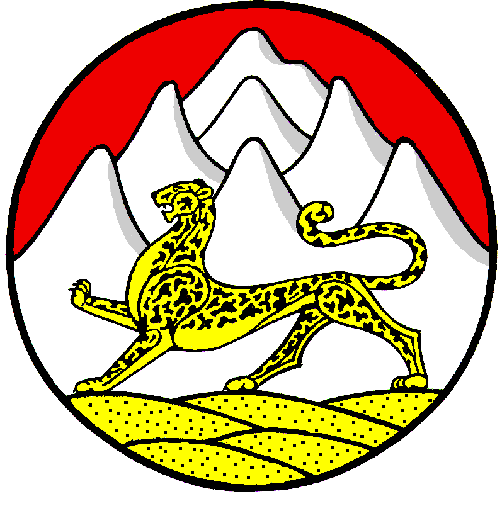 Российская ФедерацияРеспубликаСеверная Осетия – АланияАдминистрация местного              самоуправления     Донгаронского сельского     Поселения Пригородного                     района